Unit 4 Week 1 Name:_____________________		Due Date: ____________Day 1- Spelling Write your spelling words 3X's each on a separate sheet of paper. Day 2: Vocabulary
Fill in the empty spaces in the chart about each vocabulary word.Day 3: Grammar - Linking Verbs• A linking verb does not show action. Linking verbs canshow ideas from the past.• The past-tense forms of the linking verb be include was(singular) and were (plural).I am in Africa. Last week, I was in New York.The lion is in the tree. Earlier, it was in the grass.We are awake. Last night, we were asleep.Choose the correct linking verb in ( ). Write the completesentence.1. Last week, I (was, were) near the ocean.____________________________________________________________2. Whales (was, were) nearby.____________________________________________________________3. The birds (was, were) in the sky.____________________________________________________________4. Boats (was, were) in the distance.____________________________________________________________5. The scene (was, were) peaceful.____________________________________________________________Day 4 - Compound Words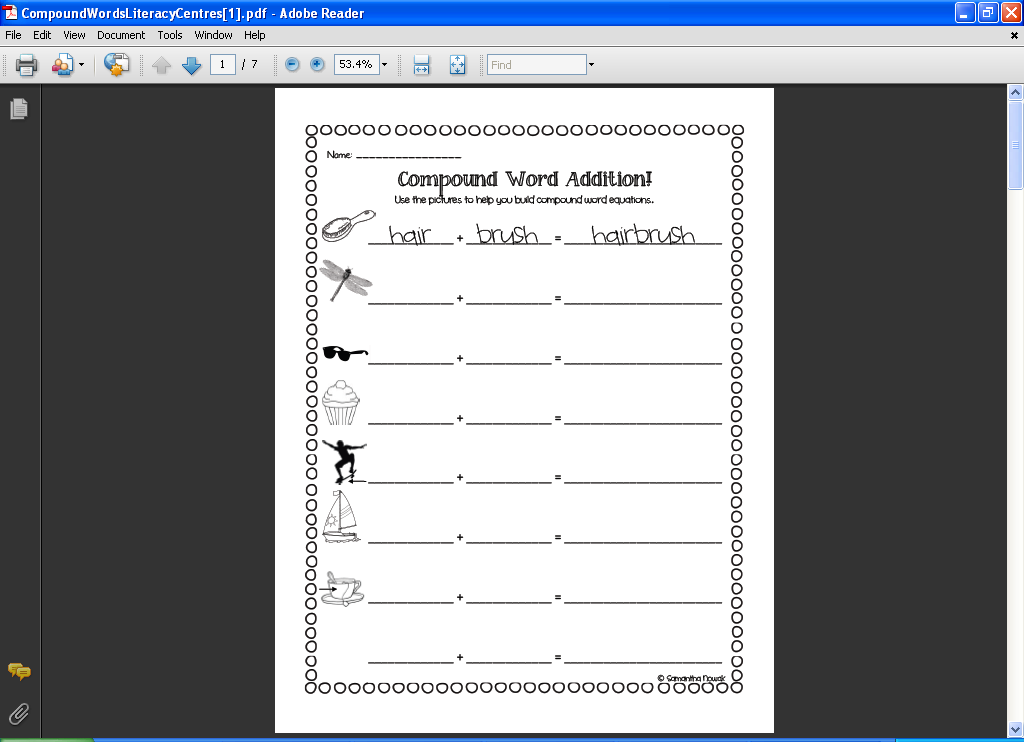 Vocabulary WordDefinitionSentenceeerieStrange in a way that makes you feel afraid, nervous, or frightenedSomething that grows or has grownA plant shows growth by _____________________________________.Made up of different parts or levels sitting on top of one anotherIt was cold outside so I had to wear many _______ to stay warm.livelyThe baby was very lively when it smiled with joy. locationplaceA place or large part of the surface of EarthThe Sahara region has a very hot desert.seasonsThere are 4 seasons in a year. A place that is never very hot or very coldAntarctica is NOT a temperate place because it is freezing.